In accordance with the delegations to Chief Officers, the Leaders of each of the Political Groups on the Council were consulted on the following urgent decision, which was approved on behalf of the Council, on the date below as it required action prior to this meeting.17 March 2020 – Attendance at Council meetingsIt was agreed that the need to cancel meetings to limit the transmission of Covid 19 (Coronavirus) be a valid reason under Section 85 (1) of the Local Government Act 1972 why any Councillor may not be able to meet the requirement to attend a meeting within a six month period ending on 30 September 2020.FOR INFORMATIONContact:  Elaine McEachron, Democratic & Electoral Services ManagerTel: 020 8424 1097E-mail: elaine.mceachron@harrow.gov.ukBackground Papers:  Urgent Decision Form.  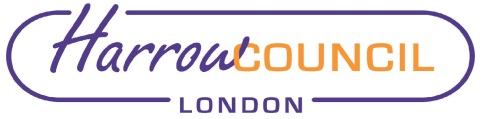 REPORT FOR:REPORT FOR:COUNCILCOUNCILCOUNCILDate of Meeting:Date of Meeting:16 July 202016 July 202016 July 2020Subject:Subject:Information Report - Decisions taken under the Urgency Procedure - CouncilInformation Report - Decisions taken under the Urgency Procedure - CouncilInformation Report - Decisions taken under the Urgency Procedure - CouncilResponsible Officer:Responsible Officer:Hugh Peart – Director of Legal and Governance ServicesHugh Peart – Director of Legal and Governance ServicesHugh Peart – Director of Legal and Governance ServicesExempt:Exempt:NoNoNoEnclosures:Enclosures:NoneNoneNone